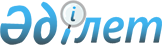 "Ақтөбе облысы бойынша жер учаскелері жеке меншікке берілген кезде олар үшін төлемақының базалық ставкаларын белгілеу туралы" 2011 жылғы 12 қазандағы № 328/415 Ақтөбе облысы әкімдігінің қаулысына және мәслихатының шешіміне өзгерістер мен толықтырулар енгізу туралыБірлескен Ақтөбе облыстық мәслихатының 2013 жылғы 5 маусымдағы № 123 шешімі және Ақтөбе облыстық әкімдігінің 2013 жылғы 5 маусымдағы № 173 қаулысы. Ақтөбе облысының Әділет департаментінде 2013 жылғы 1 шілдеде № 3598 болып тіркелді

      Қазақстан Республикасының 2003 жылғы 20 маусымдағы Жер кодексінің 10-бабының 1-тармағына, «Қазақстан Республикасындағы жергілікті мемлекеттік басқару және өзін-өзі басқару туралы» Қазақстан Республикасының 2001 жылғы 23 қаңтардағы Заңының 6-бабының 1-тармағының 13) тармақшасына және 27-бабының 1-тармағының 8) тармақшасына және «Жер учаскелеріне төлемақының базалық ставкаларын бекіту туралы» Қазақстан Республикасы Үкіметінің 2003 жылғы 2 қыркүйектегі № 890 қаулысының 3-1-тармағына сәйкес, Ақтөбе облысының әкімдігі ҚАУЛЫ ЕТЕДІ және Ақтөбе облыстық мәслихаты ШЕШІМ ЕТТІ:



      1. «Ақтөбе облысы бойынша жер учаскелері жеке меншікке берілген кезде олар үшін төлемақының базалық ставкаларын белгілеу туралы» 2011 жылғы 12 қазандағы № 328/415 Ақтөбе облысы әкімдігінің қаулысына және мәслихатының шешіміне (Нормативтік құқықтық кесімдерді мемлекеттік тіркеу тізілімінде № 3378 тіркелген, 2011 жылғы 8 қарашадағы № 135 «Ақтөбе» және № 134 «Актюбинский вестник» газеттерінде жарияланған) мынадай өзгерістер мен толықтырулар енгізілсін:



      1-тармақ мынадай редакцияда жазылсын:

      «1. Осы әкімдіктің қаулысының және мәслихаттың шешімінің қосымшасына сәйкес, Ақтөбе облысы бойынша жер учаскелері жеке меншікке берілген кезде олар үшін төлемақының базалық ставкалары белгіленсін.»;



      3-тармақтағы «облыс әкімінің бірінші орынбасары І.Қ.Өмірзақовқа» деген сөздер «облыс әкімінің орынбасары М.М.Тағымовқа» деген сөздермен алмастырылсын.



      2. Осы әкімдіктің қаулысы және мәслихаттың шешімі алғаш ресми жарияланғаннан кейін күнтізбелік он күн өткен соң қолданысқа енгізіледі.      Облыс әкімі                           А. МҰХАМБЕТОВ      Облыстық

      мәслихаттың хатшысы                   С. ҚАЛДЫҒҰЛОВА      Облыстық мәслихаттың

      сессия төрағасы                       Е. БЕКМҰХАМБЕТОВ      

2013 жылғы 5 маусымдағы № 173/123

облыстық әкімдіктің қаулысына және

облыстық мәслихаттың шешіміне

қосымша 

Жер учаскелері жеке меншікке берілген кезде олар үшін төлемақының базалық ставкалары
					© 2012. Қазақстан Республикасы Әділет министрлігінің «Қазақстан Республикасының Заңнама және құқықтық ақпарат институты» ШЖҚ РМК
				№
Әкімшілік аумағының бірлігі
1 шаршы метр жердің базалық ставкасы (теңгеде)
1Ақтөбе қаласы1287Благодар селолық округі2Кеңес Нокин ауылы6053Ақшат ауылы4854Белогорка ауылы4855Белогорский карьер ауылы4856Бекқұл баба ауылы4857Қызылжар ауылы (облыстың орталығынан тыс жерлерде)4858Пригородное ауылы4859Садовое ауылы48510Украинка ауылы48511Өлке ауылы48512Шилісай ауылы485Қарғалы селолық округі13Ақжар ауылы485Қурайлы селолық округі14Қурайлы ауылы55015Георгиевка ауылы44016Елек ауылы440Новый селолық округі17Кұрашасай ауылы485Сазды селолық округі18Сазды ауылы605Алға ауданы
19Алға қаласы310Бесқоспа селолық округі20Есет батыр Көкіұлы ауылы16521Қызылту ауылы130Бестамақ селолық округі22Бестамақ ауылы18023Бесқоспа ауылы145Қарақұдық ауылдық округі24Қарақұдық ауылы15025Көктоғай ауылы 12026Тіққайын ауылы 120Ақай селолық округі27Ақай ауылы15028Көлтабан ауылы120Үшқұдық селолық округі29Үшқұдық ауылы15030Жерұйық ауылы12031Ақсазды ауылы120Қарағаш селолық округі32Самбай ауылы16533Нұрбұлақ ауылы 130Қарабұлақ селолық округі34Қарабұлақ ауылы13535Амангелдi ауылы110Қарахобда селолық округі36Қарахобда ауылы15037Ерназар ауылы12038Құмсай ауылы120Маржанбұлақ селолық округі39Маржанбұлақ ауылы15040Қайыңдысай ауылы12041Қарағандысай ауылы120Сарықобда ауылдық округі42Болгарка ауылы11043Сарықобда ауылы135Тамды селолық округі44Тамды ауылы18045Еркінкүш ауылы14546Талдысай ауылы145Тоқмансай селолық округі47Қайнар ауылы16548Өлетті ауылы13049Тоқмансай ауылы13050Тоқмансай стансасы130Әйтеке би ауданы
Комсомол селолық округі51Комсомол ауылы24552Бөгеткөл ауылы12053Таскожа ауылы12054Талдысай ауылы195Ақкөл селолық округі55Ақкөл ауылы65Ақтасты селолық округі56Ақтасты ауылы6557Толыбай ауылы60Аралтоғай селолық округі58Аралтоғай ауылы6559Қияқты ауылы6060Милысай ауылы6061Ұлғайсын бөлiмшесi60Қызылжұлдыз селолық округі62Аралтөбе ауылы65Әйке селолық округі63Әйке ауылы6564Мир ауылы6065Тереңсай ауылы60Басқұдық селолық округі66Тымабұлақ ауылы6067Сарыбұлақ ауылы55Жабасақ селолық округі68Жабасақ ауылы6569Аққұм ауылы6070Байжанкөл ауылы6071Қарасу ауылы60Жамбыл селолық округі72Жамбыл ауылы65Қайрақты селолық округі73Талдық ауылы60Қарабұтақ селолық округі74Қарабұтақ ауылы6575Белқопа ауылы6076Еңбекту ауылы6077Жарөткел ауылы60Құмқұдық селолық округі78Құмқұдық ауылы65Сарат селолық округі79Сарат ауылы6580Қырыққұдық ауылы60Сұлукөл селолық округі81Сұлукөл ауылы60Ұшқатты селолық округі82Ұшқатты ауылы65Байғанин ауданы
Қарауылкелдi селолық округі83Қарауылкелді ауылы24084Қазақстан ауылы 10085Көкбұлақ ауылы 10086Қосарал ауылы 100Ащы селолық округі87Ноғайты ауылы100Жаңажол селолық округі88Оймауыт ауылы90Жарқамыс селолық округі89Жарқамыс ауылы9590Ақтам ауылы7591Қаражар ауылы75Көлтабан селолық округі92Жарлы ауылы9593Қораши ауылы7594Жыңғылдытоғай ауылы75Қопа селолық округі95Ебейті ауылы9096Айрық ауылы7097Көптоғай ауылы7098Қопа ауылы70Қызылбұлақ селолық округі99Кемершi ауылы90100Бұлақтыкөл ауылы70101Жаңатаң ауылы70Сарытоғай селолық округі102Алтай батыр ауылы90103Баршақұм ауылы70104Шұқырши ауылы70Миялы ауылдық округі105Миялы ауылы90106Бесбай ауылы70107Дияр ауылы70Ырғыз ауданы
Ырғыз селолық округі108Ырғыз ауылы215109Ақши ауылы170110Қалыбай ауылы170111Қалалыкөл ауылы170Аманкөл селолық округі112Аманкөл ауылы60113Құтикөл ауылы75114Жарма ауылы60Құмтоғай селолық округі115Құмтоғай ауылы65116Қарақұдық ауылы65117Қарасай ауылы65Қызылжар селолық округі118Құрылыс ауылы170119Жаныс би ауылы135120Шеңбертал ауылы135Нұра селолық округі121Нұра ауылы65122Белшер ауылы50123Дұкен ауылы50124Мамыр ауылы50Тәуiп селолық округі125Құйылыс ауылы65126Қаракөл ауылы50Жайсаңбай селолық округі127Жайсаңбай ауылы60Қарғалы ауданы
Бадамша селолық округі128Бадамша ауылы 285Ащылысай селолық округі129Ащылысай ауылы 95130Бозтөбе ауылы 75131Преображеновка ауылы75132Ақкөл ауылы 75Әлiмбет селолық округі133Әлiмбет ауылы90134Бөгенбай ауылы70135Қызылсай ауылы70136Шандыаша ауылы 70Велихов селолық округі137Ақжайық ауылы85138Велихов ауылы 70Желтау селолық округі139Петропавл ауылы105140Шәмші Қалдаяқов ауылы105Кемпiрсай селолық округі141Жосалы ауылы100142Кемпiрсай ауылы80143Қарабұтақ ауылы80Қос-Истек селолық округі 144Қосестек ауылы90145Сарыбұлақ ауылы70Степной селолық округі146Степное ауылы105147Қайрақты ауылы85148Қайрақтысай ауылы85149Мамыт ауылы85150Первомай ауылы85Қобда ауданы
Қобда ауылдық округі151Қобда ауылы300Ақраб ауылдық округі152Ақраб ауылы65Бестау ауылдық округі153Бестау ауылы70Сарыбұлақ ауылдық округі154Сарыбұлақ ауылы65Бұлақ ауылдық округі155Әлия ауылы60156Бұлақ ауылы60157Талдысай ауылы75Иманғали Бiлтабанов атындағы ауылдық округі158Иманғали Бiлтабанов атындағы ауылы75159Қосөткел ауылы60160Байтақ ауылы 60Жаңаталап ауылдық округі161Жаңаталап ауылы65Жарсай ауылдық округі162Жарсай ауылы75163Ақсай ауылы60164Қарағанды ауылы60Жарық ауылдық округі165Жарық ауылы60166Жаманкөл ауылы50167Қанай ауылы50168Ортақ ауылы50Жиренқопа ауылдық округі169Жиренқопа ауылы60Исатай ауылдық округі170Жарсай ауылы60Бегалы ауылдық округі171Калиновка ауылы65Қызылжар ауылдық округі172Қызылжар ауылы60173Қаракемер ауылы50И.Құрманов атын. ауылдық округі174Бегалы ауылы70175Егіндібұлақ ауылы60Құрсай ауылдық округі176Құрсай ауылы65Өтек ауылдық округі177Өтек ауылы65Сөғәлі ауылдық округі178Көк үй ауылы60179Қоғалы ауылы50180Сөғәлі ауылы50Терiсаққан ауылдық округі181Терiсаққан ауылы60Мәртөк ауданы
Мәртөк селолық округі182Мәртөк ауылы200183Қазан ауылы160184Құмсай ауылы160Байторысай селолық округі185Байторысай ауылы120186Дмитриевка ауылы95187Покровка ауылы95188Полтавка ауылы95Хазірет селолық округі189Хaзірет ауылы120190Жездібай ауылы95Жайсаң селолық округі191Жайсаң ауылы120192Жаңатаң ауылы95193Көкпекті ауылы 95Қаратоғай селолық округі194Қаратоғай ауылы105Қарашай селолық округі195Қаратаусай ауылы120196Аққайын ауылы 95Қызылжар селолық округі197Қызылжар ауылы 105198Бөрте ауылы 85199Шевченко ауылы85Тәнірберген ауылдық округі200Саржансай ауылы120201Кеңсахара ауылы95Байнассай селолық округі202Байнассай ауылы120203Қазақстанның 13 жылдығы ауылы95204Ақмоласай ауылы95Аққүдық селолық округі205Вознесеновка ауылы125206Веренка ауылы100207Первомайка ауылы100208Жаңажол ауылы 100209Қарабұлақ ауылы 100Родников селолық округі210Родниковка ауылы105Құрмансай селолық округі211Құрмансай ауылы 120212Егізата ауылы 95213Шаңды ауылы 95214Торайғыр ауылы 95Хлебодар селолық округі215Хлебодаровка ауылы120Мұғалжар ауданы
216Қандыағаш қаласы550217Ембi қаласы 190218Жем қаласы190Ақкемер селолық округі219Ақкемер ауылы125220Көктөбе ауылы100221Жарық ауылы100222Елек ауылы100223Көтiбар ауылы100Ащысай селолық округі224Ащысай ауылы115225Ақсу ауылы90226Басшилi ауылы90227Сабындыкөл ауылы90Бетпақкөл селолық округі228Жағабұлақ ауылы110229Жаркемер ауылы90230Қожасай ауылы90231Саға ауылы90Егiндiбұлақ селолық округі232Бұлақты ауылы95233Миялыкөл ауылы75Еңбек селолық округі234Сағашилі ауылы100235Басшилi ауылы80236Темiр көпір стансасы80237Тепсең-Қарабұлақ ауылы80Құдайберген Жұбанов атын селолық округі238Қаракөл ауылы100239Жаңатұрмыс ауылы80240Қаралаатсай ауылы80Жұрын селолық округі241Жұрын ауылы100242Көбелей ауылы80243Көлденең Темір ауылы80244Опытное ауылы8024553жол айрығы80246Iзiмбет ауылы80Қайыңды селолық округі247Қайыңды ауылы95248Алтынды ауылы75Құмжарған селолық округі249Бiрлiк ауылы95250Құмсай ауылы75251Құмжарған ауылы75252Шенгелшi ауылы75Құмсай селолық округі253Құмсай ауылы100254Жамбыл ауылы80255Терiсбұтақ ауылы80256Шилi ауылы80Мұғалжар селолық округі257Мұғалжар ауылы10525857 разъезд80Талдысай селолық округі259Талдысай ауылы100260Еңбек ауылы80Ойыл ауданы
Ойыл селолық округі261Ойыл ауылы170262Екпетал ауылы70263Қаракемер ауылы60264Ақшатау ауылы60Қайыңды селолық округі265Ақжар ауылы60266Көсембай ауылы50Қараой селолық округі267Қараой ауылы60268Құбасай ауылы50Ш.Берсиев атындағы селолық округі269Қаратал ауылы50270Қарасу ауылы50271Құмжарған ауылы50Көптоғай селолық округі272Көптоғай ауылы65273Аманкелдi ауылы50274Қарасу ауылы50275Шұбарши ауылы50Саралжын селолық округі276Кемер ауылы60277Ақкемер ауылы50278Бестамақ ауылы50279Қоңырат ауылы50280Шиқұдық ауылы50Сарыбие селолық округі281Сарыбие ауылы60282Қаракөл ауылы50Темiр ауданы
Темiр селолық округі283Темiр қаласы210284Жамбыл ауылы100Шұбарқұдық кенттік округі285Шұбарқұдық кенті305286Шұбарқұдық кәсіпшілігі240287Жақсымай стансасы100288Кенжалы стансасы75Ақсай ауылдық округі289Ақсай ауылы125Алтықарасу ауылдық округі290Алтықарасу ауылы125291Еңбекшi ауылы100292Сарытоғай ауылы100Шығырлы ауылдық округі293Шығырлы ауылы115294Ащысай ауылы90295Бірлік ауылы 90Қайыңды ауылдық округі296Құмқұдық ауылы115297Бабатай ауылы90298Шибұлақ ауылы90Кеңесту ауылдық округі299Қопа ауылы140300Ақжар ауылы110301Қалмаққырған ауылы110302Шитүбек ауылы110Саркөл селолық округі 303Саркөл ауылы125304Қопа ауылы100305Құмсай ауылы100Тасқопа ауылдық округі306Тасқопа ауылы115307Теректi ауылы90Шұбарши кенттік округі308Шұбарши кенті140Кеңқияқ ауылдық округі309Кеңқияқ ауылы245310Бәшенкөл ауылы115Хромтау ауданы
311Хромтау қаласы765Абай селолық округі312Абай ауылы120313Жарбұтақ ауылы95314Аралтөбе ауылы95315Тассай ауылы95Бөгетсай селолық округі316Бөгетсай ауылы120317Қарлау ауылы95318Талдыбұлақ ауылы95319Шiлiктiсай ауылы95Дөң селолық округі320Дөң ауылы115321Оңғар ауылы90Көктөбе селолық округі322Майтөбе ауылы115323Көктерек ауылы90Аққұдық селолық округі324Аққұдық ауылы120325Қатынадыр ауылы95Көктау селолық округі326Көктау ауылы120327Көшенсай ауылы95Қопа селолық округі328Қопа ауылы115329Тамды ауылы90Құдықсай селолық округі330Құдықсай ауылы120331Ойсылқара ауылы95Қызылсу селолық округі332Сарысай ауылы125333Қызылсу ауылы100Ақжар селолық округі334Ақжар ауылы115335Жазық стансасы90Никельтау селолық округі336Никельтау ауылы115Табантал селолық округі337Табантал ауылы115338Бақай стансасы90339Жайлаусай ауылы90340Көптоғай ауылы90Тассай селолық округі341Тассай ауылы105342Көкпекті ауылы85Тасөткел селолық округі343Тасөткел ауылы105344Ақбұлақ ауылы85345Ақтасты ауылы85Шалқар ауданы
346Шалқар қаласы535Айшуақ селолық округі347Бегiмбет ауылы105348Есетата ауылы85Ақтоғай селолық округі349Қотыртас ауылы105350Қорғанжар ауылы85351Қауылжар ауылы85Бозой селолық округі352Бозой ауылы95353Қаңбақты ауылы75354Қоянқұлақ ауылы75Бiршоғыр селолық округі355Бiршоғыр стансасы115356Алабас ауылы90357Сарысай ауылы90358Қарабұлақ ауылы90Есет Көтiбарұлы селолық округі359Байқадам ауылы105360Алақозы ауылы85Жаңақоныс селолық округі361Аққайтым ауылы105362Қопасор ауылы85Кiшiқұм селолық округі363Шiлiктi ауылы95364Ақеспе жол айрығы75365Қарашоқат стансасы75366Сардүлек жол айрығы75367Шағыр жол айрығы75368Шоқысу стансасы75Қауылжыр селолық округі369Қауылжыр ауылы10537066 жол айрығы8537167 жол айрығы85372Қайдауыл стансасы85373Ұлпан стансасы85Мөңке би селолық округі374Мөңке би ауылы105Тоғыз селолық округі375Тоғыз стансасы95376Жылан стансасы75377Көпмола стансасы75378Кеңдала ауылы75379Қаратал ауылы75380Қопатай ауылы75381Төсбұлақ ауылы75382Үшқурай ауылы75Шалқар селолық округі383Жылтыр ауылы115384Талдықұм ауылы90Шетырғыз селолық округі385Қаратоғай ауылы95386Тұмалыкөл ауылы75387Шетырғыз ауылы75